RIFORMA TERZO SETTORE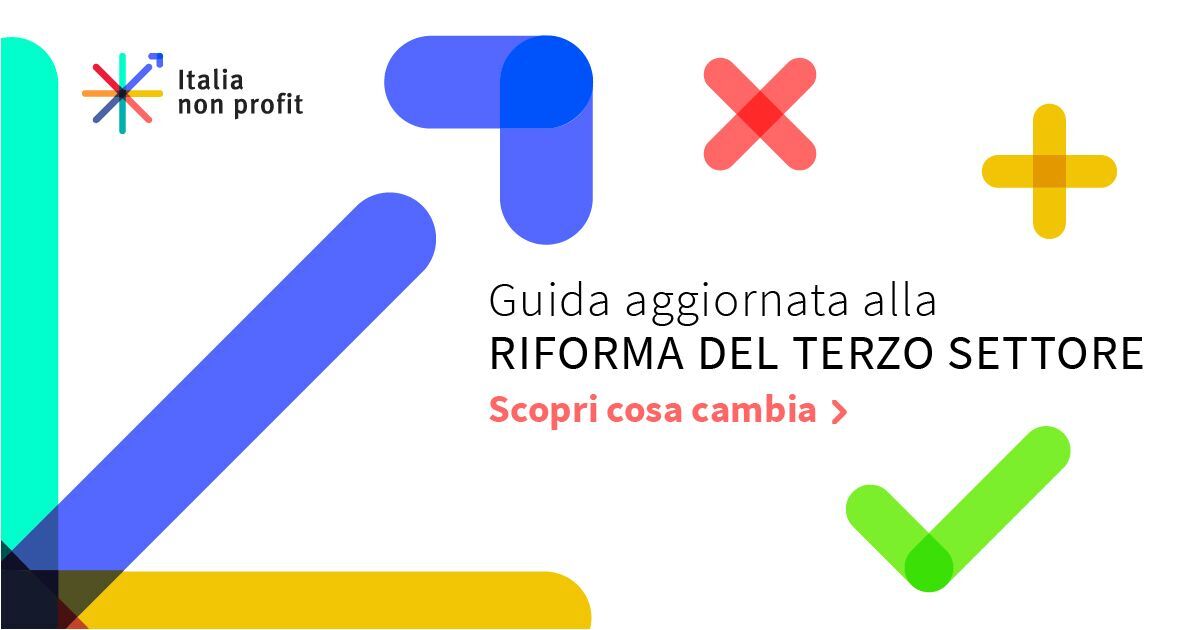 A CHI È RIVOLTA?Associazioni, Onlus e fondazioni che intrattengono rapporti economici con pubbliche amministrazioni, società pubbliche ed enti controllatiIN COSA CONSISTE?In base al D.Lgs. 3 luglio 2017 n. 117, corretto e modificato poi dal D.Lgs. 3 agosto 2018, n. 105 (fonte: www.altalex.com), «Entro il 28 febbraio di ogni anno», dovranno essere inserite nei propri siti o portali digitali le informazioni relative «a sovvenzioni, contributi, incarichi retribuiti e comunque a vantaggi economici di qualunque genere ricevuti dalle medesime pubbliche amministrazioni e dai medesimi soggetti nell’anno precedente». La sezione dedicata all’amministrazione trasparente, in pratica, dovrebbe essere così trasferita di peso nei siti di tutti gli enti non commerciali.https://youtu.be/WQVibRnQdPI PROBLEMI PRATICI …“La norma - dicono dall’Anticorruzione - va nella giusta direzione, in una logica di trasparenza che viene giustamente estesa anche a soggetti privati destinatari di risorse pubbliche. Se guardiamo all’applicazione pratica, però - dicono ancora dall’Authority – il dettato non sembra in grado di imporla davvero, perché non stabilisce a chi spetta la vigilanza, chi è tenuto a irrogare le sanzioni e quali sono le conseguenze di una eventuale rifiuto a restituire le somme percepite”.Secondo l’Anac  Manca, dunque,  una figura che rappresenti la Riforma.Non è chiaro se l’obbligo di pubblicazione decorra già a partire dal prossimo 28 febbraio per i contributi ricevuti nell’anno 2017 o se il tutto  sia da ottemperare a partire dal 2019. L’Anac (Autorità nazionale anticorruzione, guidata da Raffaele Cantone), interpellata sul tema dal Sole 24 ore, lamenta che la norma, pure andando nella giusta direzione, sarà difficilmente applicabile nell’immediato appunto  perché non stabilisce a chi spetta la vigilanza. In breve, all’Anticorruzione  danno per scontato che gli obblighi di pubblicazione non possano partire già dal prossimo 28 febbraio.REGISTRO UNICO NAZIONALE Il Registro Unico Nazionale dovrà essere accessibile in forma telematica a tutti gli interessati.Diventerà lo strumento di conoscenza degli enti non profit in quanto riporterà le loro informazioni di base consentendo a chiunque di conoscere le caratteristiche di un'organizzazione.Il Registro dovrà essere adottato dagli enti non profit entro il 3 febbraio 2019.PERSONALITÀ GIURIDICAÈ la possibilità per l’ente di essere riconosciuto e quindi di separare il proprio patrimonio da quello degli amministratori.  Per ottenere la personalità giuridica, l’ente dovrà avere un patrimonio minimo di almeno € 15.000 per le associazioni e € 30.000 per le fondazioni.AGEVOLAZIONI FISCALI Le persone fisiche che effettuano donazioni a favore di enti del terzo settore possono usufruire di una detrazione sulle proprie imposte del 30% dell’importo corrisposto, con un tetto di € 30.000 annui. La detrazione sale al 35% se la somma in denaro è erogata a favore di un’organizzazione di volontariato. La riforma prevede infine il social bonus, ossia un credito d’imposta sulle donazioni in denaro a favore degli enti del terzo settore che hanno presentato al Ministero del lavoro un progetto finalizzato al recupero di beni inutilizzati o confiscati alla criminalità organizzata. Le persone fisiche e gli enti non commerciali possono beneficiare di tale credito.LA RIFORMA IN BREVE :25/05/2017:  Approvata in via definitiva la L. 106/2016 “Delega al governo per il Codice del Terzo Settore, 5 per mille, impresa sociale e servizio civile universale”.6/06/2017:  Licenziato il primo decreto attuativo vigente prima della riforma.3/07/2017:  Licenziati i restanti decreti vigenti prima della riforma. Attuazione della legge delega del 25/05/17 tramite il D.Lgs. n°117 18/11/2017:  Varo de DPCM sul 5 per mille (modalità di accreditamento, criteri di riparto delle scelte non espresse, pubblicazione del rendiconto).1/01/2018:  Entrata in vigore degli incentivi a favore delle erogazioni liberali e delle esenzioni ai fini delle imposte indirette.3/07/2018:  Termine ultimo entro cui il Governo potrà modificare i decreti attuativi della legge delega.3/08/2018: correzione e modifica del precedente, tramite il D.Lgs n°1051/1/2019:  Entrata in funzione del Registro Unico Nazionale del Terzo Settore (RUNTS). La qualifica di Onlus esce dall’ordinamento.SITOLOGIAhttps://italianonprofit.it/https://csvpadova.org/http://www.volontariatotorino.it/https://www.leggioggi.it/     